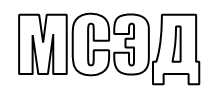 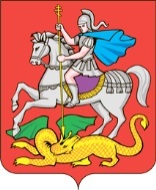 МИНИСТЕРСТВО ИНВЕСТИЦИЙ И ИННОВАЦИЙМОСКОВСКОЙ ОБЛАСТИбул. Строителей, д.1, г. Красногорск,                                                                                         тел.: 8 (495) 668-00-99Московская область, 143407                                                                                                      факс: 8 (498) 602-08-42                                                                                                                                                       e-mail: mii@mosreg.ruГлавам муниципальных районов и городских округовМосковской областиУважаемые коллеги!Между Правительством Московской области и Фондом региональных социальных программ «Наше будущее» (далее – Фонд) заключено Соглашение           о сотрудничестве.           С целью оказания комплексной поддержки социальным предпринимателям России Фонд реализует следующие мероприятия.Финансирование социальных проектов на конкурсной основе:конкурс «Прямые инвестиции в социальное предпринимательство»: в рамках конкурса Фонд инвестирует в проекты до 50 млн рублей в форме приобретения акций или долей в уставном капитале компаний;Всероссийский конкурс проектов «Социальный предприниматель»: за 10 лет проведения конкурса беспроцентные займы на развитие бизнеса получили 197 проектов на общую сумму более 480 млн рублей.Подробная информация о конкурсах содержится на сайтах http://konkurs.nb-fund.ru/ и http://investsp.nb-fund.ru/, а также в приложенной презентации «Программы финансовой поддержки социального предпринимательства».Проведение ежегодного присуждения Премии «Импульс добра» (далее – Премия). Премия присуждается социальным предпринимателям, общественным         и государственным деятелям, органам государственной власти, представителям крупного бизнеса, образовательным учреждениям и средствам массовой информации, достигшим значимых результатов в развитии социального предпринимательства.Информация о начале приема заявок на Премию в 2018 году будет размещена на сайте www.impulsdobra.ru. Церемония награждения лауреатов Премии пройдет       в октябре 2018 года в Москве.Дополнительная информация представлена в приложенной презентации «Импульс добра».Реализация проекта «Больше, чем покупка!» (http://www.rus-sp.ru) совместно с ПАО «ЛУКОЙЛ». «Больше, чем покупка!» - это возможность для социальных предпринимателей выставить продукцию на продажу на стойках в мини-маркетах на АЗС «ЛУКОЙЛ». В настоящее время программа охватывает более 150 заправочных станций                    в 19 регионах России. Товары социальных предпринимателей, которые участвуют       в проекте, – это продукты со смыслом. Например, на АЗС продается сувенирная продукция фонда «Помогать легко» с рисунками тяжелобольных детей. Также             в проекте участвуют социальные предприниматели, представляющие рабочие места людям с ограниченными возможностями, возрождающие региональные народные       и ремесленные традиции, производящие косметику из 100% натуральных компонентов. В рамках проекта продукция социальных предпринимателей предлагается для корпоративных подарков крупным клиентам (среди них                АО «ОХК «Уралхим», ООО «Газпромтранс», ООО СК «ВТБ Страхование»,            АО «Дельта-Кредит Банк» и многие другие).Дополнительная информация представлена в приложенной презентации проекта «Больше, чем покупка!».Разработка и реализация образовательных программ на площадке Лаборатории социального предпринимательства (далее – Лаборатория). В основе всех программ лежит многолетний опыт Фонда по поддержке социальных предпринимателей из различных регионов России.За три года работы Лаборатория провела более 150 дистанционных семинаров (вебинаров), 15 тематических и отраслевых курсов по различным аспектам социально-предпринимательской деятельности. Лаборатория регулярно проводит бесплатные вебинары, посвященные различным аспектам социально-ориентированной предпринимательской деятельности, в том числе открытию небольших социальных предприятий,               не требующих больших первоначальных инвестиций. Также Лаборатория выступает в качестве площадки, транслирующей важную и актуальную информация для развития малого и микро-бизнеса от представителей таких структур как Министерство экономического развития Российской Федерации, АО «Корпорация «МСП», а также от иностранных экспертов и успешных региональных социальных предпринимателей.С целью обучения преподавателей по социальному предпринимательству самостоятельному проведению тематических образовательных программ Фонд разработал специальную программу подготовки тренеров по социальному предпринимательству, в рамках которой с 2015 года обучено 39 тренеров                      в 6 регионах России, которые реализовали 10 Школ социального предпринимательства.Помимо реализации собственных образовательных программ Фонд активно сотрудничает с ведущими российскими вузами. В настоящий момент подписаны соглашения о партнерстве с 17 учебными заведениями.Информация об образовательных программах Фонда представлена                     в презентации «Лаборатория социального предпринимательства» (прилагается).На основании изложенного просим Вас довести до заинтересованных лиц вышеуказанную информацию и разместить ее на главной странице Вашего информационного ресурса.Приложение: на 33 л. в 1 экз.Заместитель министра                                                                              Н.А. КарисаловаАмосова И.М.8(498)6020604 доб.54212